林務局雙流自然教育中心課程方案簡表雙流自然教育中心主題活動《獅子拿麼風！南排部落&雙流瀑布生態旅遊》報名簡章串起屏東與台東的南迴公路上，呼嘯而過的車潮讓人錯過了迤邐於側的南排灣族部落。由西向東，行經楓林、新路、丹路、伊屯、雙流和草埔，才來到公路最高點壽卡。坐落群山間的部落位於中央山脈尾端低海拔季風林中，以女乃山山系與里龍山山系為屏障，共享楓港溪流域豐沛水源，像串起的琉璃珠增添公路的美麗。同為南排灣族，但分屬兩大社群：大龜文（tjaquvuquvulj）王國和射不力（sabetiq）社群，傳統文化代代相承。雙流國家森林遊樂區位於雙流部落旁，溪流和瀑布是園區的特色，自然資源豐富，不論是享受森林浴或陰離子的慢活之旅，還是親山近水自然體驗，都是高屏地區最佳的選擇。12月在落山風的吹拂下，雙流自然教育中心將帶您深度走訪部落特色文化及雙流瀑布，部落以射不力社群為探訪重點，包括新路百年梯田、有機農園、石頭屋、緩降橋、丹路部落射箭體驗，以及雙流部落原住民特色餐點。下午在專業的國家森林志工帶領下探訪雙流瀑布，體驗自然，讓身心靈在大自然的洗禮中獲得滿滿能量。一、主辦單位：林務局屏東林區管理處雙流自然教育中心二、活動時間：106年12月2日（星期六）08:00～17:00三、活動地點：屏東縣獅子鄉各部落楓林部落：獅子鄉文物陳列館新路部落：百年梯田、緩降橋、無毒蔬菜農園體驗、石頭屋丹路部落：沙步貼文化景觀步道、丹路國小雙流國家森林遊樂區四、活動對象：一般民眾與親子，16位成團，最多20位。五、活動費用：每人999元（含遊覽車資、有機轉型期健康午餐、原民風味餐點、導覽解說費、教材費、DIY材料費、雙流遊樂區門票、保險等）。繳費方式與收據開立：報名後，請依台灣山林悠遊網通知的虛擬轉帳帳號繳費。報名者費用收據可於活動當天領取。六、報名方式：報名時間：活動上線起至11月28日止，額滿為止。若活動招生不足16人，則取消活動，並以電話通知。報名方式：官方網站報名：請至台灣山林悠遊網線上報名系統（請搜尋「台灣山林悠遊網」→自然教育中心→雙流→主題活動→獅子拿麼風~南排部落&雙流瀑布生態旅遊） http://recreation.forest.gov.tw/NC/NC_1_3.aspx?NEC_ID=sl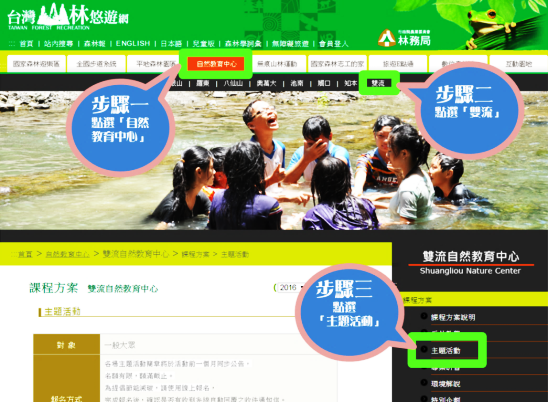 BeClass活動報名系統報名：http://www.beclass.com（請搜尋「雙流自然教育中心-獅子拿麼風~南排部落&雙流瀑布生態旅遊」）電子郵件報名：填寫報名表後回寄本中心(slnc543@gmail.com)自然教育中心APP報名：請先至Google Play（https://goo.gl/viHHeT）或Apple Store（https://goo.gl/Z6Wztw）下載或搜尋〝自然教育中心〞，下載完成後先註冊/登入山林悠遊網帳號，點選〝雙流〞，關鍵字輸入〝林林種種之旅-認識FSC〞，點選〝我要報名〞，依序填寫表單完成後送出，等待回覆通知即可。繳費方式：收到報名後三個工作天內，報名系統會以電子郵件通知轉帳銀行帳號及金額，若您沒收到電子郵件請主動聯繫我們，中心確認款項後才完成報名手續，依收件並完成繳費確認報名之先後順序。七、活動退費說明：若遇不可抗力因素或未成團而取消活動，本中心將退扣除轉帳手續費後的全額費用。若因個人因素辦理退費，說明如下：活動日期5個工作天（11月27日）以前辦理，扣除轉帳手續費後可退全額。活動日期前3~4個工作天（11月28~29日）辦理，退50%。活動日期當天及前2個工作天（11月30日~12月1日）辦理，則不予退費。※轉帳手續費說明：台灣銀行不需轉帳手續費，郵局如有轉帳人身分證字號則可免手續費，其他銀行皆須扣除30元。八、簡章內個人資料保護法說明：雙流自然教育中心為辦理活動的保險、聯繫等事宜，將請您提供姓名、出生年月日、身分證字號、聯絡方式、緊急聯絡人姓名及聯絡電話等資料。您的個人資料使用期間自報名起至活動結束後三個月止。您可以依個人資料保護法第3條行使相關權利。若不願意提供資料，中心將無法受理報名。活動過程中，中心將拍攝照片作為教育推廣使用。如果不同意中心使用照片，請當天告知工作人員。活動洽詢：如果有任何問題歡迎利用以下方式洽詢：雙流自然教育中心電話洽詢時間週一到週五8:00~17:00，請撥打 08-8701499或08-8701241。若在下班時間想要聯絡我們，歡迎來信slnc543@gmail.com，我們將於上班時間與您聯繫。屏東林管處育樂課推廣教育組08-7236941分機324。2017雙流自然教育中心主題活動報名表感謝您參與雙流自然教育中心所規劃辦理之主題活動，為提供更快速服務，請您詳細填寫本報名表，並以電子郵件回寄本中心(slnc543@gmail.com)。若您沒有接到中心的回覆，請撥打08-8701499或08-8701241詢問。SL-TA0610獅子拿麼風！南排部落&雙流瀑布生態旅遊獅子拿麼風！南排部落&雙流瀑布生態旅遊獅子拿麼風！南排部落&雙流瀑布生態旅遊類別□戶外教學  ■主題活動　□專業研習　□環境解說　□特別企劃□戶外教學  ■主題活動　□專業研習　□環境解說　□特別企劃□戶外教學  ■主題活動　□專業研習　□環境解說　□特別企劃活動月份　　　□一月　□二月　□三月　□四月　□五月　 □六月
　　　□七月　□八月　□九月　□十月　□十一月 ■十二月　　　□一月　□二月　□三月　□四月　□五月　 □六月
　　　□七月　□八月　□九月　□十月　□十一月 ■十二月　　　□一月　□二月　□三月　□四月　□五月　 □六月
　　　□七月　□八月　□九月　□十月　□十一月 ■十二月假日／非假日■週末　□寒假　□暑假　□非假日　□不限　□特殊節日■週末　□寒假　□暑假　□非假日　□不限　□特殊節日■週末　□寒假　□暑假　□非假日　□不限　□特殊節日活動內涵遊憩/休閒 □—□—□—■—□—□—□—□—□—□—學校/教育遊憩/休閒 □—□—□—■—□—□—□—□—□—□—學校/教育遊憩/休閒 □—□—□—■—□—□—□—□—□—□—學校/教育活動簡介串起屏東與台東的南迴公路上，呼嘯而過的車潮讓人錯過了迤邐於側的南排灣族部落。由西向東，行經楓林、新路、丹路、伊屯、雙流和草埔，才來到公路最高點壽卡。坐落群山間的部落位於中央山脈尾端低海拔季風林中，以女乃山山系與里龍山山系為屏障，共享楓港溪流域豐沛水源，像串起的琉璃珠增添公路的美麗。同為南排灣族，但分屬兩大社群：大龜文（tjaquvuquvulj）和射不力（sabetiq），傳統文化代代相承。雙流國家森林遊樂區位於雙流部落旁，溪流和瀑布是園區的特色，自然資源豐富，不論是享受森林浴或陰離子的慢活之旅，還是親山近水自然體驗，都是高屏地區最佳的選擇。12月在落山風的吹拂下，雙流自然教育中心將帶您深度走訪部落特色文化及雙流瀑布，部落以射不力社群為探訪重點，包括新路百年梯田、有機農園、石頭屋、緩降橋、丹路部落射箭體驗，以及雙流部落原住民特色餐點。下午在專業的國家森林志工帶領下探訪雙流瀑布，體驗自然，讓身心靈在大自然的洗禮中獲得滿滿能量。串起屏東與台東的南迴公路上，呼嘯而過的車潮讓人錯過了迤邐於側的南排灣族部落。由西向東，行經楓林、新路、丹路、伊屯、雙流和草埔，才來到公路最高點壽卡。坐落群山間的部落位於中央山脈尾端低海拔季風林中，以女乃山山系與里龍山山系為屏障，共享楓港溪流域豐沛水源，像串起的琉璃珠增添公路的美麗。同為南排灣族，但分屬兩大社群：大龜文（tjaquvuquvulj）和射不力（sabetiq），傳統文化代代相承。雙流國家森林遊樂區位於雙流部落旁，溪流和瀑布是園區的特色，自然資源豐富，不論是享受森林浴或陰離子的慢活之旅，還是親山近水自然體驗，都是高屏地區最佳的選擇。12月在落山風的吹拂下，雙流自然教育中心將帶您深度走訪部落特色文化及雙流瀑布，部落以射不力社群為探訪重點，包括新路百年梯田、有機農園、石頭屋、緩降橋、丹路部落射箭體驗，以及雙流部落原住民特色餐點。下午在專業的國家森林志工帶領下探訪雙流瀑布，體驗自然，讓身心靈在大自然的洗禮中獲得滿滿能量。串起屏東與台東的南迴公路上，呼嘯而過的車潮讓人錯過了迤邐於側的南排灣族部落。由西向東，行經楓林、新路、丹路、伊屯、雙流和草埔，才來到公路最高點壽卡。坐落群山間的部落位於中央山脈尾端低海拔季風林中，以女乃山山系與里龍山山系為屏障，共享楓港溪流域豐沛水源，像串起的琉璃珠增添公路的美麗。同為南排灣族，但分屬兩大社群：大龜文（tjaquvuquvulj）和射不力（sabetiq），傳統文化代代相承。雙流國家森林遊樂區位於雙流部落旁，溪流和瀑布是園區的特色，自然資源豐富，不論是享受森林浴或陰離子的慢活之旅，還是親山近水自然體驗，都是高屏地區最佳的選擇。12月在落山風的吹拂下，雙流自然教育中心將帶您深度走訪部落特色文化及雙流瀑布，部落以射不力社群為探訪重點，包括新路百年梯田、有機農園、石頭屋、緩降橋、丹路部落射箭體驗，以及雙流部落原住民特色餐點。下午在專業的國家森林志工帶領下探訪雙流瀑布，體驗自然，讓身心靈在大自然的洗禮中獲得滿滿能量。活動目標認識南排灣的文化特色體驗農事及蔬菜採收經驗探訪部落特色景點及傳統文化體驗認識熱帶季風林及落山風形成原因認識雙流生態特色，體驗自然理解生活方式與環境友善的關係認識南排灣的文化特色體驗農事及蔬菜採收經驗探訪部落特色景點及傳統文化體驗認識熱帶季風林及落山風形成原因認識雙流生態特色，體驗自然理解生活方式與環境友善的關係認識南排灣的文化特色體驗農事及蔬菜採收經驗探訪部落特色景點及傳統文化體驗認識熱帶季風林及落山風形成原因認識雙流生態特色，體驗自然理解生活方式與環境友善的關係活動日期/時間2017年12月2日（星期六）/ 07:30~18:302017年12月2日（星期六）/ 07:30~18:302017年12月2日（星期六）/ 07:30~18:30地點屏東縣獅子鄉各部落楓林部落：獅子鄉文物陳列館新路部落：百年梯田、緩降橋、無毒蔬菜農園體驗、石頭屋丹路部落：沙步貼文化景觀步道、丹路國小雙流國家森林遊樂區屏東縣獅子鄉各部落楓林部落：獅子鄉文物陳列館新路部落：百年梯田、緩降橋、無毒蔬菜農園體驗、石頭屋丹路部落：沙步貼文化景觀步道、丹路國小雙流國家森林遊樂區屏東縣獅子鄉各部落楓林部落：獅子鄉文物陳列館新路部落：百年梯田、緩降橋、無毒蔬菜農園體驗、石頭屋丹路部落：沙步貼文化景觀步道、丹路國小雙流國家森林遊樂區所需時間包含交通時間共11小時包含交通時間共11小時包含交通時間共11小時適用對象一般民眾與親子，16人成團，最多20位。一般民眾與親子，16人成團，最多20位。一般民眾與親子，16人成團，最多20位。活動費用每人999元（含遊覽車資、有機轉型期健康午餐、原民風味餐點、導覽解說費、教材費、DIY材料費、雙流遊樂區門票、保險等）每人999元（含遊覽車資、有機轉型期健康午餐、原民風味餐點、導覽解說費、教材費、DIY材料費、雙流遊樂區門票、保險等）每人999元（含遊覽車資、有機轉型期健康午餐、原民風味餐點、導覽解說費、教材費、DIY材料費、雙流遊樂區門票、保險等）報名方式「台灣山林悠遊網」線上報名系統、 Beclass線上報名系統及林務局自然教育中心APP「台灣山林悠遊網」線上報名系統、 Beclass線上報名系統及林務局自然教育中心APP「台灣山林悠遊網」線上報名系統、 Beclass線上報名系統及林務局自然教育中心APP課程內容及簡介課程內容及簡介課程內容及簡介課程內容及簡介時間活動名稱活動地點活動內容07:15~07:30集合時間屏東火車站集合07:30~09:00啟程往南行屏東火車站出發前往獅子鄉屏東火車站集合，一同搭乘接駁車前往獅子鄉。09:00~09:50認識南排灣族楓林部落獅子鄉文物陳列館在這裡先認識南排灣的文化特色及兩大傳統社群：大龜文王國和射不力社群。09:50~10:00路程前往新路部落10:00~12:50卡露南好悠遊+有機午餐新路部落無毒蔬菜農園體驗部落特色解說：百年梯田、緩降橋、、石頭屋DIY活動：原味山蘇小盆栽有機無毒午餐12:50~13:00路程前往丹路部落13:00~13:50丹路沙布貼傳奇丹路部落丹路部落及沙布貼景觀步道解說丹路國小射箭體驗13:50~14:00路程前往雙流國家森林遊樂區14:00~17:00雙流瀑布慢活小旅行+雙流部落傳統餐點雙流國家森林遊樂區國家森林志工帶領前往雙流瀑布，沿途介紹熱帶季風林生態特色及落山風形成原因，體驗自然及感受森林浴帶來的身心靈滿足。行程結束，品嚐雙流部落所製作的排灣族傳統餐點（吉拿富+地瓜+小山芋）17:00~18:30賦歸返回屏東回到屏東火車站，結束豐富又充實的一天！★下列表單僅作為活動與參與者登錄使用，不作其他用途。        填表日期：　　年　　月　　日★下列表單僅作為活動與參與者登錄使用，不作其他用途。        填表日期：　　年　　月　　日★下列表單僅作為活動與參與者登錄使用，不作其他用途。        填表日期：　　年　　月　　日★下列表單僅作為活動與參與者登錄使用，不作其他用途。        填表日期：　　年　　月　　日★下列表單僅作為活動與參與者登錄使用，不作其他用途。        填表日期：　　年　　月　　日活動名稱活動名稱獅子拿麼風！南排部落&雙流瀑布生態旅遊獅子拿麼風！南排部落&雙流瀑布生態旅遊獅子拿麼風！南排部落&雙流瀑布生態旅遊聯絡人姓     名性別□男　□女聯絡人出生年月日身份證字號聯絡人聯絡電話市話：電子郵件信箱（行前通知寄發用請務必填寫）聯絡人聯絡電話手機：電子郵件信箱（行前通知寄發用請務必填寫）聯絡人聯絡地址□□□ □□□ □□□ 學員2姓     名性別□男　□女學員2出生年月日身份證字號學員3姓     名性別□男　□女學員3出生年月日身份證字號學員4姓      名性別□男　□女學員4出生年月日身份證字號學員5姓     名性別□男　□女學員5出生年月日身份證字號特殊需求特殊需求★如果您有什麼特殊需要照顧或提醒的事項，請註明；我們會依您的提醒加以留意學員狀況，讓參與者在活動中可以更安全地參與。★如果您有什麼特殊需要照顧或提醒的事項，請註明；我們會依您的提醒加以留意學員狀況，讓參與者在活動中可以更安全地參與。★如果您有什麼特殊需要照顧或提醒的事項，請註明；我們會依您的提醒加以留意學員狀況，讓參與者在活動中可以更安全地參與。